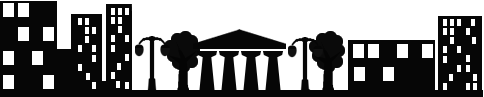 Daugavpilī11.12.2017. UZAICINĀJUMS
iesniegt piedāvājumu1.Pasūtītājs.Pašvaldības SIA “Sadzīves pakalpojumu kombināts”Višķu iela 21 K, Daugavpilī, LV-5410Tālr.Nr.:65424769Fakss:65424769e-pasts: spkpsia@gmail.commājas lapa: www.sadzive.lvkontaktpersona: Ludmila Sokolovska, tālr.Nr.22001171“Apsardzes pakalpojumu sniegšana un ugunsdrošības signalizācijas apkalpošana”2.Iepirkuma priekšmeta apraksts:2.1. Apsardzes pakalpojumu sniegšana un ugunsdrošības signalizācijas apkalpošana, saskaņā ar pielikumu Nr.1.3.Piedāvājumu var iesniegt: 3.1. Personīgi, vai pa pastu Višķu ielā 21K, Daugavpilī ( 2.stāvā, kabinētā  Nr.1), 3.2. pa e-pastu: spkpsia@gmail.com (ieskanētā veidā vai parakstītu ar drošo elektronisku parakstu),3.3. piedāvājuma iesniegšanas termiņs līdz 2017.gada 19.decembrim, plkst.14:00.4.Paredzamā līguma izpildes termiņš: 1 (viens) gads no līguma noslēgšanas brīža. 5.Piedāvājumā jāiekļauj:5.1.pretendenta rakstisks iesniegums par dalību iepirkumu procedūrā, kas sniedz īsas ziņas par pretendentu (pretendenta nosaukums, juridiskā adrese, reģistrācijas Nr., kontaktpersonas vārds, uzvārds, tālrunis, fakss, e-pasts);5.2.pretendents iesniedz:5.2.1.Sertifikātu par apsardzes pakalpojumu sniegšanu un ugunsdrošības signalizācijas apkalpošanu.5.2.2.Finanšu piedāvājuma cena jānorāda euro bez PVN 21%. Cenā jāiekļauj visas izmaksas.6.Izvēles kritērijs: finanšu piedāvājums ar viszemāko cenu .7.Informācija par rezultātiem:  Ar lēmumu var iepazīties mājas lapā: www.sadzive.lv. Iepirkumu komisijas priekšsēdētājs					A.Jeršovs Pielikums Nr.1 Apsargājamo un ugunsdrošības signalizācijas objektu sarakstsStacijas ielā 63, Daugavpilī ( pirts Nr.1).Tautas ielā 60, Daugavpilī ( pirts Nr.2 ).Sēlijas ielā 18, Daugavpilī ( pirts Nr.4).Smilšu ielā 96 A, Daugavpilī (veikals).Višķu ielā 21 K, Daugavpilī (pārvalde).Apakšstacijas: Višķu ielā 21 K, Daugavpilī ( SP-7D ). Višķu ielā 21 F, Daugavpilī ( TP-42 ). Višķu ielā 21K, Daugavpilī ( TP-30 ). Višķu ielā 21, Daugavpilī ( TP-1).Sastadīja:Saimniecības vadītāja						L.Sokolovska